Cenník predajňa PD Bošáca – platný od 01.12.2020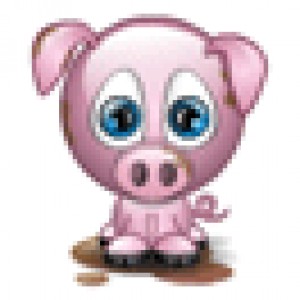                                                                              Bravčové mäso                 cena s dph                                Bravčové stehno                                                              4,80€           10%DPH                                Bravčové plece                                                                 4,20€           10%DPH                                Bravčová krkovička                                                         4,60€           10%DPH                                Bravčové karé                                                                   4,90€           10%DPH                                Bravčový bok                                                                    4,00€           10%DPH                                Bravčové koleno zadné                                                  3,60€            10%DPH                                Bravčové koleno predné                                                3,30€            10%DPH                                           Bravčové nožičky                                                             0,50€            20%DPH                                    Bravčová pečeň                                                                1,70€            20%DPH                                                                                      Bravčová sviečková                                                         8,00€            10%DPH                                 Bravčová hlava                                                                 2,00€            20%DPH                                                  Bravčový chvost                                                               2,00€            20%DPH                                Bravčové kosti                                                                  0,60€            10%DPH                                Bravčová slanina                                                              1,60€            20%DPH                                Bravčový lalok                                                                  3,00€            10%DPH                                  Bravčová koža                                                                   0,50€            20%DPH                                Bravčová krkovička bk                                                    5,30€            10%DPH                                 Bravčové karé bk                                                             5,70€            10%DPH                                 Bravčové rebrá                                                                 2,40€            10%DPH                                Bravčové rebro na gril                                                    3,60€             10%DPH                                Bravčové koleno zadné bk                                             3,90€             10%DPHCenník predajňa PD Bošáca – platný od 01.12.2020                                                                              Hovädzie mäso                       cena s dph                          Hovädzie stehno                                                                               6,60€     10%DPH                           Hovädzia roštenka nízka                                                                 8,00€     10%DPH                        Hovädzia roštenka vysoká                                                              5,70€     10%DPH                        Hovädzí krk bk                                                                                   5,70€     10%DPH                        Hovädzia nožina                                                                                5,70€     10%DPH                          Hovädzia slabina                                                                               4,20€     10%DPH                         Hovädzia pravá sviečková                                                               21,10€   10%DPH                        Hovädzia falošná sviečková                                                             8,90€    10%DPH                         Hovädzie plece                                                                                   6,30€     10%DPH                        Hovädzie rebro + hruď                                                                      3,10€     10%DPH                        Hovädzie kosti                                                                                     0,40€     10%DPH                                                                             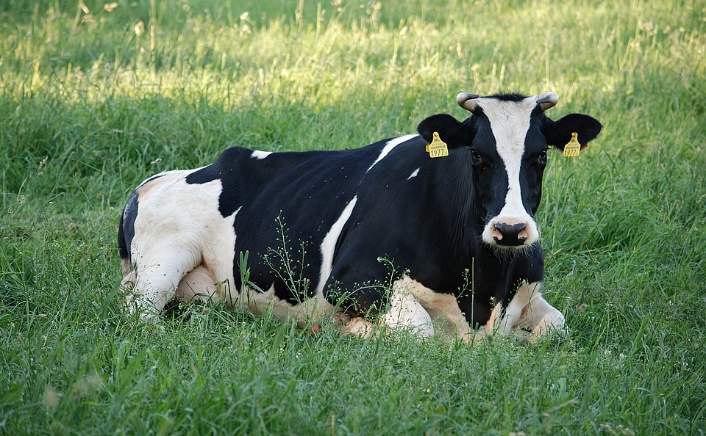 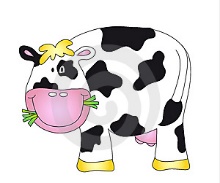 Cenník predajňa PD Bošáca, Nové Mesto nad Váhom – platný od 01.12.2020                                                                      Mäsové výrobky                                       cena s dphBratislavské párky                                                                                               4,80€Bravčový bok plnený klobáskovým mäsom                                                   6,40€Bravčové mäso vo vlastnej šťave – sklo                                                          6,20€                  Bravčové koleno vo vlastnej šťave                                                                   4,30€                                       Bravčová masť                                                                                                      2,50€Domáca fašírka                                                                                                     4,70€Domáca sekaná                                                                                                    4,70€              Hovädzie mäso vo vlastnej šťave – sklo                                                          8,50€Huspenina družstevná                                                                                        5,60€Jaternica mäsová svetlá                                                                                      5,20€Jaternica mäsová tmavá                                                                                     5,20€Klobása jelenia                                                                                                      8,50€Klobása bošácka                                                                                                    5,50€             Klobása ipeľská                                                                                                      3,90€Klobása pikantná                                                                                                   5,50€Klobása pohronská                                                                                                5,50€Klobása gazdovská                                                                                                 5,50€Klobásová zmes – sklo                                                                                          6,80€Mäsiarsky bochník                                                                                                 4,70€Obyčajné párky                                                                                                       3,80€Oškvarková nátierka                                                                                              6,50€Oškvarky krájané                                                                                                    5,50€Oškvarky mleté                                                                                                       6,00€Paprikový lalok                                                                                                        3,90€                                                                                               Pečeňová paštéta v skle                                                                                        5,60€Lahôdkové párky                                                                                                    4,80€Lahôdkové mäso – v skle                                                                                      6,80€Cenník predajňa PD Bošáca, Nové Mesto nad Váhom – platný od 01.12.2020                                                                           Mäsové  výrobky                             cena s dph                Safaládky                                                                                                             4,70€Saláma Čingov                                                                                                    5,60€Saláma Inovec                                                                                                    5,30€Saláma Jemná                                                                                                    3,40€Saláma Bošácka – suchá                                                                                  5,30€Saláma Paprikáš                                                                                                5,20€Saláma Sliač                                                                                                        5,30€Saláma Turistická                                                                                               5,30€               Myjavská saláma                                                                                                5,30€Saláma Vysočina                                                                                                 5,30€Šunka Bošácka                                                                                                    7,80€Šunka Dusená                                                                                                     7,80€Šunková saláma neúdená                                                                                 6,10€                Kolienkový nárez                                                                                                4,50€ Šunkáčik                                                                                                               5,90€Tlačenka mäsová svetlá                                                                                    3,00€               Údená bošácka slanina                                                                                     5,60€Údená bravčová panenka                                                                                9,70€               Údená krkovička bk                                                                                           5,90€                                                                                                    Údené mäso vo vlastnej šťave – sklo                                                             6,20€               Údená paštéta v skle                                                                                         6,49€               Údená slanina                                                                                                     2,20€               Údené harfy                                                                                                        1,60€                      Údené karé s kosťou                                                                                         5,10€                                                                                                                                                                                 Údené koleno predné sk                                                                                  3,90€               Údené koleno zadné                                                                                         3,60€Cenník predajňa PD Bošáca, Nové Mesto nad Váhom – platný od 01.12.2020                                                                       Mäsové výrobky                                              cena s dphÚdené koleno zadné bk                                                                                                               4,30€Údené lahôdkové karé                                                                                                                 6,50€                                                                                                                            Údené plece                                                                                                                                    5,20€Údené rebrá                                                                                                                                    1,60€Údené rebrá mäsové                                                                                                                     2,50€                                                                                                                Údené stehno bk                                                                                                                            5,20€                                                                                                                       Údený bok sk                                                                                                                                   3,30€Údený bravčový chvost                                                                                                                 0,50€Údený hovädzí jazyk                                                                                                                      5,20€Údený lalok                                                                                                                                      4,50€Zabíjačková kaša                                                                                                                             4,50€Párky so syrom                                                                                                                                5,10€Tradičná pašteka v skle                                                                                                                  6,80€Oškvarková masť                                                                                                                             4,50€Cenník je platný od 01.12.2020Všetky ceny sú uvedené za 1kg s DPH. Ceny sa menia podľa aktuálnej ceny na trhu.Skratky: bk – bez kosti, bez kože,  sk – s kosťou